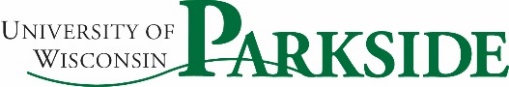 Program of Courses Overview - Master of Business Administration Name: _________________________________ Semester Admitted: _____________ Advisor: _____________The MBA Program requires a minimum of 32 credits. There are eight required 2-credit classes. In addition, a minimum of 16 elective credits are required. There are also prerequisite foundation courses equivalent to undergraduate classes. (Thus, foundation courses do not count as part of the minimum 32 credits for the MBA degree). The majority of MBA classes are available during 7-week sessions either on campus or online. Note that all of the required MBA classes must be taken on campus. FOUNDATION: UNDERGRADUATE PREREQUISITE COURSES REQUIRED COURSES: 16 CREDITS*  ELECTIVE COURSES: 16 CREDITS** Several required and elective courses are also offered in the summer, and a few are offered in Winterim. ** MBA 796 is the capstone course typically taken during the final semester. 12/28/2016COURSE #COURSE GRADEDATE UWP Undergraduate EQUIVALENT College AlgebraMATH 112 MBA D501 (2cr)AccountingACCT 201MBA D511 (2cr)StatisticsQM 210 MBA D515 (2cr)Operations ManagementQM 319MBA D521 (2cr)Systems Concepts MIS 320 MBA D531 (2cr)FinanceFIN 330MBA D541 (2cr)Organizational BehaviorMGT 349MBA D551 (2cr)Marketing PrinciplesMKT 350MBA D560 (1cr)MicroeconomicsECON 120MBA D561 (1cr)Macroeconomics ECON 121COURSE #COURSE GRADEDATE Semester OfferedMBA 702 (2cr)Managerial Accounting SpringMBA 712 (2cr)Quantitative Methods FallMBA 715 (2cr)Production/Operations Mgt. Production/Operations Mgt. SpringMBA 716 (2cr)Project Management Fall MBA 732 (2cr)Corp. Financial Mgt. FallMBA 741 (2cr)Contemporary Mgt. SpringMBA 752 (2cr)Marketing Mgt.FallMBA 796 (2cr)**Advanced Strategic Mgt. Fall, Spring COURSE #COURSE GRADEDATE 